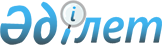 2018 - 2020 жылдарға арналған Павлодар аудандық бюджет туралыПавлодар облысы Павлодар аудандық мәслихатының 2017 жылғы 21 желтоқсандағы № 25/136 шешімі. Павлодар облысының Әділет департаментінде 2017 жылғы 26 желтоқсанда № 5757 болып тіркелді
      Қазақстан Республикасының 2008 жылғы 4 желтоқсандағы Бюджет кодексінің 75-бабы 2-тармағына, Қазақстан Республикасының 2001 жылғы 23 қантардағы "Қазақстан Республикасындағы жергілікті мемлекеттік басқару және өзін-өзі басқару туралы" Заңының 6-бабы 1-тармағының 1) тармақшасына, Қазақстан Республикасының 2005 жылғы 8 шілдедегі "Агроөнеркәсiптiк кешендi және ауылдық аумақтарды дамытуды мемлекеттiк реттеу туралы" Заңының 18-бабы 4-тармағына сәйкес, Павлодар аудандық мәслихаты ШЕШІМ ҚАБЫЛДАДЫ:
      1. 2018 – 2020 жылдарға арналған Павлодар аудандық бюджеті тиісінше 1, 2 және 3-қосымшаларына сәйкес, оның ішінде 2018 жылға мына көлемдерде бекітілсін:
      1) кірістер – 5 658 332 мың теңге, соның ішінде:
      салықтық түсімдер – 687 186 мың теңге;
      салықтық емес түсімдер – 35 895 мың теңге;
      негізгі капиталды сатудан түсетін түсімдер – 24 426 мың теңге;
      трансферттер түсімі – 4 910 825 мың теңге;
      2) шығындар – 5 706 656 мың теңге;
      3) таза бюджеттік кредиттеу – 12 401 мың теңге, соның ішінде:
      бюджетік кредит – 36 004 мың теңге;
      бюджеттік кредиттерді өтеу – 23 603 мың теңге;
      4) қаржы активтерімен операциялар бойынша сальдо – -69 мың теңге, соның ішінде:
      мемлекеттің қаржы активтерін сатудан түсетін түсімдер – 69 мың теңге;
      5) бюджет тапшылығы (профициті) – -60 656 мың теңге;
      6) бюджет тапшылығын қаржыландыру (профицитін пайдалану) – 60 656 мың теңге.
      Ескерту. 1-тармаққа өзгерістер енгізілді - Павлодар облысы Павлодар аудандық мәслихатының 27.03.2018 № 30/166 (01.01.2018 бастап қолданысқа енгізіледі); 29.06.2018 № 35/182 (01.01.2018 бастап қолданысқа енгізіледі); 28.09.2018 № 39/197 (01.01.2018 бастап қолданысқа енгізіледі); 30.11.2018 № 42/206 (01.01.2018 бастап қолданысқа енгізіледі) шешімдерімен.


      2. Аудандық жергілікті атқарушы органның 2018 жылға арналған резерві 13 700 мың теңге сомасында бекітілсін.
      3. 2018 жылға арналған Павлодар аудандық бюджетінде - 2 958 452 мың теңге облыстық бюджеттен берілетін субвенциялар көлемі ескерілсін.
      4. Аудандық бюджеттен ауылдық округтердің бюджеттеріне берілетін субвенциялар көлемі 2018 жылға арналған аудан бюджетінде жалпы сомасы 290 632 мың теңге, оның ішінде:
      Красноармейка – 23 533 мың теңге;
      Мичурин – 27 927 мың теңге;
      Григорьевка – 33 514 мың теңге;
      Черноярка – 32 917 мың теңге;
      Чернорецк – 40 735 мың теңге;
      Кеңес – 41 223 мың теңге;
      Заря – 26 587 мың теңге;
      Рожденственка – 34 013 мың теңге;
      Луганск – 30 183 мың теңге.
      5. Аудандық бюджеттен ауылдық округтердің бюджеттеріне берілетін субвенциялар көлемі 2019 жылға арналған аудан бюджетінде жалпы сомасы 294 720 мың теңге, оның ішінде:
      Красноармейка – 24 033 мың теңге;
      Мичурин – 27 778 мың теңге;
      Григорьевка – 31 776 мың теңге;
      Черноярка – 33 815 мың теңге;
      Чернорецк – 41 760 мың теңге;
      Кеңес – 38 554 мың теңге;
      Заря – 28 163 мың теңге;
      Рожденственка – 36 842 мың теңге;
      Луганск – 31 999 мың теңге.
      6. Аудандық бюджеттен ауылдық округтердің бюджеттеріне берілетін субвенциялар көлемі 2020 жылға арналған аудан бюджетінде жалпы сомасы 294 230 мың теңге, оның ішінде:
      Красноармейка – 24 033 мың теңге;
      Мичурин – 27 728 мың теңге;
      Григорьевка – 31 776 мың теңге;
      Черноярка – 33 715 мың теңге;
      Чернорецк – 41 710 мың теңге;
      Кеңес – 38 514 мың теңге;
      Заря – 28 063 мың теңге;
      Рожденственка – 36 742 мың теңге;
      Луганск – 31 949 мың теңге.
      7. 2018 жылға арналған Павлодар аудандық бюджетті атқару үдерісінде секвестрге жатпайтын бюджеттік бағдарламалар тізбесі 4-қосымшаға сәйкес бекітілсін.
      8. Ауыл және ауылдық округтердің 2018 жылға арналған бюджеттік бағдарламалары 5-қосымшаға сәйкес бекітілсін.
      9. Жергілікті өзін-өзі басқару органдарына 2018 жылға трансферттер сомаларын бөлу көлемі 6-қосымшаға сәйкес бекітілсін.
      10. 2018 жылға арналған аудандық бюджетінде ауылдық округ бюджеттеріне берілетін трансферттер келесі көлемінде қарастырылсын:
      102 491 мың теңге – ауыл ішіндегі автомобиль жолдарын орташа жөндеу;
      42 654 мың теңге – мәдениет саласында ағымдағы және күрделі шығындар;
      21 500 мың теңге – модульді пешті сатып алу және құру;
      2 800 мың теңге - Черноярка ауылдық округінің ағымдағы және күрделі сипаттағы шығындарына;
      72 763 мың теңге – мектепке дейінгі тәрбиелеу және оқыту және мектепке дейінгі тәрбиелеу және оқыту ұйымдарында медициналық қызмет көрсетуді ұйымдастыруға;
      4 000 мың теңге – елді мекендердің санитариясын қамтамасыз етуге;
      600 мың теңге - мұқтаж азаматтарға үйде әлеуметтік көмек көрсетуге.
      Ескерту. 10-тармаққа өзгерістер енгізілді - Павлодар облысы Павлодар аудандық мәслихатының 27.03.2018 № 30/166 (01.01.2018 бастап қолданысқа енгізіледі); 29.06.2018 № 35/182 (01.01.2018 бастап қолданысқа енгізіледі); 28.09.2018 № 39/197 (01.01.2018 бастап қолданысқа енгізіледі); 30.11.2018 № 42/206 (01.01.2018 бастап қолданысқа енгізіледі) шешімдерімен.


      11. Қазақстан Республикасының 2005 жылғы 8 шілдедегі "Агроөнеркәсiптiк кешендi және ауылдық аумақтарды дамытуды мемлекеттiк реттеу туралы" Заңының 18-бабы 4-тармағына сәйкес, азаматтық қызметші болып табылатын және ауылдық елді мекендерде жұмыс істейтін денсаулық сақтау, әлеуметтік қамсыздандыру, білім беру, мәдениет, спорт және ветеринария саласындағы мамандарға, сондай-ақ жергілікті бюджеттерден қаржыландырылатын мемлекеттік ұйымдарда жұмыс істейтін аталған мамандарға қызметтің осы түрлерімен қалалық жағдайда айналысатын мамандардың мөлшерлемелерімен салыстырғанда жиырма бес пайызға жоғарылатылған айлықақылар мен тарифтік мөлшерлемелер белгіленсін.
      12. Осы шешімнің орындалуын бақылау аудандық мәслихаттың бюджет мәселелері жөніндегі тұрақты комиссиясына жүктелсін.
      13. Осы шешім 2018 жылғы 1 қаңтардан бастап қолданысқа енгізіледі. 2018 жылға арналған аудандық бюджет туралы
(өзгерістермен)
      Ескерту. 1-қосымша жаңа редакцияда - Павлодар облысы Павлодар аудандық мәслихатының 30.11.2018 № 42/206 (01.01.2018 бастап қолданысқа енгізіледі) шешімімен. 2019 жылға арналған аудандық бюджет туралы
(өзгерістермен)
      Ескерту. 2-қосымша жаңа редакцияда - Павлодар облысы Павлодар аудандық мәслихатының 30.11.2018 № 42/206 (01.01.2018 бастап қолданысқа енгізіледі) шешімімен. 2020 жылға арналған аудандық бюджет туралы 2018 жылға арналған бюджеттiк атқарылу үрдiсiнде
секвестрлеуге жатпайтын бюджеттiк бағдарламалардың
тiзбесi 2018 жылға арналған ауыл және ауылдық округтердiң
қимасындағы ағымдағы бюджеттiк бағдарламалардың тiзбесi
      Ескерту. 5-қосымша жаңа редакцияда - Павлодар облысы Павлодар аудандық мәслихатының 29.06.2018 № 35/182 (01.01.2018 бастап қолданысқа енгізіледі) шешімімен. 2018 жылға арналған жергілікті өзін-өзі басқару
органдарына трансферттер сомаларын бөлу
      Ескерту. 6-қосымша жаңа редакцияда - Павлодар облысы Павлодар аудандық мәслихатының 30.11.2018 № 42/206 (01.01.2018 бастап қолданысқа енгізіледі) шешімімен.
					© 2012. Қазақстан Республикасы Әділет министрлігінің «Қазақстан Республикасының Заңнама және құқықтық ақпарат институты» ШЖҚ РМК
				
      Сессия төрағасы

А. Кашитов

      Мәслихат хатшысы

А. Шайхимов
Павлодар аудандық
мәслихатының 2017 жылғы
21 желтоқсандағы
"2018 - 2020 жылдарға арналған
Павлодар аудандық бюджет
туралы" № 25/136 шешіміне
1-қосымша
Санаты
Санаты
Санаты
Санаты
Сомасы (мың теңге)
Сыныбы
Сыныбы
Сыныбы
Сомасы (мың теңге)
Ішкі сыныбы
Ішкі сыныбы
Сомасы (мың теңге)
Атауы
Сомасы (мың теңге)
1
2
3
4
5
1. Кірістер
5 658 332
1
Салықтық түсімдер
687 186
01
Табыс салығы
298 159
2
Жеке табыс салығы
298 159
03
Әлеуметтік салық
196 305
1
Әлеуметтік салық
196 305
04
Меншікке салынатын салықтар
171 812
1
Мүлікке салынатын салықтар
151 282
3
Жер салығы
4 630
4
Көлік құралдарына салынатын салық
12 050
5
Бірыңғай жер салығы
3 850
05
Тауарларға, жұмыстарға және қызметтерге салынатын ішкі салықтар
13 755
2
Акциздер
716
3
Табиғи және басқа да ресурстарды пайдаланғаны үшін түсетін түсімдер
6 698
4
Кәсіпкерлік және кәсіби қызметті жүргізгені үшін алынатын алымдар
6 341
08
Заңдық маңызы бар әрекеттерді жасағаны және (немесе) оған уәкілеттігі бар мемлекеттік органдар немесе лауазымды адамдар құжаттар бергені үшін алынатын міндетті төлемдер
7 155
1
Мемлекеттік баж
7 155
2
Салықтық емес түсімдер
35 895
01
Мемлекеттік меншіктен түсетін кірістер
2 893
1
Мемлекеттік кәсіпорындардың таза кірісі бөлігінің түсімдері
2
4
Мемлекет меншігінде тұрған, заңды тұлғалардағы қатысу үлесіне кірістер
50
5
Мемлекет меншігіндегі мүлікті жалға беруден түсетін кірістер
2 800
7
Мемлекеттік бюджеттен берілген кредиттер бойынша сыйақылар
28
9
Мемлекет меншігінен түсетін басқа да кірістер
13
04
Мемлекеттік бюджеттен қаржыландырылатын, сондай-ақ Қазақстан Республикасы Ұлттық Банкінің бюджетінен (шығыстар сметасынан) қамтылатын және қаржыландырылатын мемлекеттік мекемелер салатын айыппұлдар, өсімпұлдар, санкциялар, өндіріп алулар
300
1
Мұнай секторы ұйымдарынан түсетін түсімдерді қоспағанда, мемлекеттік бюджеттен қаржыландырылатын, сондай-ақ Қазақстан Республикасы Ұлттық Банкінің бюджетінен (шығыстар сметасынан) қамтылатын және қаржыландырылатын мемлекеттік мекемелер салатын айыппұлдар, өсімпұлдар, санкциялар, өндіріп алулар
300
06
Басқа да салықтық емес түсімдер
32 702
1
Басқа да салықтық емес түсімдер
32 702
3
Негізгі капиталды сатудан түсетін түсімдер
24 426
01
Мемлекеттік мекемелерге бекітілген мемлекеттік мүлікті сату
16 023
1
Мемлекеттік мекемелерге бекітілген мемлекеттік мүлікті сату
16 023
03
Жерді және материалдық емес активтерді сату
8 403
1
Жерді сату
3 107
2
Материалдық емес активтерді сату
5 296
4
Трансферттердің түсімдері
4 910 825
02
Мемлекеттік басқарудың жоғары тұрған органдарынан түсетін трансферттер
4 910 825
2
Облыстық бюджеттен түсетін трансферттер
4 910 825
Функционалдық топ
Функционалдық топ
Функционалдық топ
Функционалдық топ
Функционалдық топ
Сомасы (мың теңге)
Функционалдық кіші топ
Функционалдық кіші топ
Функционалдық кіші топ
Функционалдық кіші топ
Сомасы (мың теңге)
Бюджеттік бағдарламалардың әкімшісі
Бюджеттік бағдарламалардың әкімшісі
Бюджеттік бағдарламалардың әкімшісі
Сомасы (мың теңге)
Бағдарлама
Бағдарлама
Сомасы (мың теңге)
Атауы
Сомасы (мың теңге)
1
2
3
4
5
6
2. Шығындар
5 706 656
01
Жалпы сипаттағы мемлекеттік қызметтер
460 832
1
Мемлекеттiк басқарудың жалпы функцияларын орындайтын өкiлдi, атқарушы және басқа органдар
235 258
112
Аудан (облыстық маңызы бар қала) мәслихатының аппараты
26 826
001
Аудан (облыстық маңызы бар қала) мәслихатының қызметін қамтамасыз ету жөніндегі қызметтер
19 013
003
Мемлекеттік органның күрделі шығыстары
7 813
122
Аудан (облыстық маңызы бар қала) әкімінің аппараты
147 456
001
Аудан (облыстық маңызы бар қала) әкімінің қызметін қамтамасыз ету жөніндегі қызметтер
99 936
003
Мемлекеттік органның күрделі шығыстары
44 720
113
Жергілікті бюджеттерден берілетін ағымдағы нысаналы трансферттер
2 800
123
Қаладағы аудан, аудандық маңызы бар қала, кент, ауыл, ауылдық округ әкімінің аппараты
60 976
001
Қаладағы аудан, аудандық маңызы бар қала, кент, ауыл, ауылдық округ әкімінің қызметін қамтамасыз ету жөніндегі қызметтер
59 507
032
Ведомстволық бағыныстағы мемлекеттік мекемелерінің және ұйымдарының күрделі шығыстары
1 469
2
Қаржылық қызмет
41 918
452
Ауданның (облыстық маңызы бар қаланың) қаржы бөлімі
41 918
001
Ауданның (облыстық маңызы бар қаланың) бюджетін орындау және коммуналдық меншігін басқару саласындағы мемлекеттік саясатты іске асыру жөніндегі қызметтер
20 281
003
Салық салу мақсатында мүлікті бағалауды жүргізу
901
010
Жекешелендіру, коммуналдық меншікті басқару, жекешелендіруден кейінгі қызмет және осыған байланысты дауларды реттеу
1 404
018
Мемлекеттік органның күрделі шығыстары
19 332
 5
Жоспарлау және статистикалық қызмет
21 106
453
Ауданның (облыстық маңызы бар қаланың) экономика және бюджеттік жоспарлау бөлімі
21 106
001
Экономикалық саясатты, мемлекеттік жоспарлау жүйесін қалыптастыру және дамыту саласындағы мемлекеттік саясатты іске асыру жөніндегі қызметтер
20 150
004
Мемлекеттік органның күрделі шығыстары
956
9
Жалпы сипаттағы өзге де мемлекеттiк қызметтер
162 550
454
Ауданның (облыстық маңызы бар қаланың) кәсіпкерлік және ауыл шаруашылығы бөлімі
19 251
001
Жергілікті деңгейде кәсіпкерлікті және ауыл шаруашылығын дамыту саласындағы мемлекеттік саясатты іске асыру жөніндегі қызметтер
18 671
007
Мемлекеттік органның күрделі шығыстары
580
458
Ауданның (облыстық маңызы бар қаланың) тұрғын үй-коммуналдық шаруашылығы, жолаушылар көлігі және автомобиль жолдары бөлімі
140 929
001
Жергілікті деңгейде тұрғын үй-коммуналдық шаруашылығы, жолаушылар көлігі және автомобиль жолдары саласындағы мемлекеттік саясатты іске асыру жөніндегі қызметтер
12 938
113
Жергілікті бюджеттерден берілетін ағымдағы нысаналы трансферттер
127 991
472
Ауданның (облыстық маңызы бар қаланың) құрылыс, сәулет және қала құрылысы бөлімі
2 370
040
Мемлекеттік органдардың объектілерін дамыту
2 370
02
Қорғаныс
27 708
1
Әскери мұқтаждар
8 927
122
Аудан (облыстық маңызы бар қала) әкімінің аппараты
8 927
005
Жалпыға бірдей әскери міндетті атқару шеңберіндегі іс-шаралар
8 927
2
Төтенше жағдайлар жөнiндегi жұмыстарды ұйымдастыру
18 781
122
Аудан (облыстық маңызы бар қала) әкімінің аппараты
18 781
006
Аудан (облыстық маңызы бар қала) ауқымындағы төтенше жағдайлардың алдын алу және оларды жою
794
007
Аудандық (қалалық) ауқымдағы дала өрттерінің, сондай-ақ мемлекеттік өртке қарсы қызмет органдары құрылмаған елдi мекендерде өрттердің алдын алу және оларды сөндіру жөніндегі іс-шаралар
17 987
04
Бiлiм беру
2 543 837
1
Мектепке дейiнгi тәрбие және оқыту
216 849
123
Қаладағы аудан, аудандық маңызы бар қала, кент, ауыл, ауылдық округ әкімінің аппараты
9 022
004
Мектепке дейінгі тәрбие мен оқыту ұйымдарының қызметін қамтамасыз ету
9 022
464
Ауданның (облыстық маңызы бар қаланың) білім бөлімі
207 827
009
Мектепке дейінгі тәрбие мен оқыту ұйымдарының қызметін қамтамасыз ету
52 902
040
Мектепке дейінгі білім беру ұйымдарында мемлекеттік білім беру тапсырысын іске асыруға
154 925
2
Бастауыш, негізгі орта және жалпы орта білім беру
2 078 453
123
Қаладағы аудан, аудандық маңызы бар қала, кент, ауыл, ауылдық округ әкімінің аппараты
3 677
005
Ауылдық жерлерде балаларды мектепке дейін тегін алып баруды және кері алып келуді ұйымдастыру
3 677
464
Ауданның (облыстық маңызы бар қаланың) білім бөлімі
2 010 833
003
Жалпы білім беру
1 986 606
006
Балаларға қосымша білім беру
24 227
804
Ауданның (облыстық маңызы бар қаланың) дене тәрбиесі, спорт және туризм бөлімі
63 943
017
Балалар мен жасөспірімдерге спорт бойынша қосымша білім беру
63 943
9
Бiлiм беру саласындағы өзге де қызметтер
248 535
464
Ауданның (облыстық маңызы бар қаланың) білім бөлімі
248 535
001
Жергілікті деңгейде білім беру саласындағы мемлекеттік саясатты іске асыру жөніндегі қызметтер
21 599
005
Ауданның (облыстық маңызы бар қаланың) мемлекеттік білім беру мекемелер үшін оқулықтар мен оқу-әдiстемелiк кешендерді сатып алу және жеткізу
43 192
007
Аудандық (қалалық) ауқымдағы мектеп олимпиадаларын және мектептен тыс іс-шараларды өткiзу
3 933
015
Жетім баланы (жетім балаларды) және ата-аналарының қамқорынсыз қалған баланы (балаларды) күтіп-ұстауға қамқоршыларға (қорғаншыларға) ай сайынға ақшалай қаражат төлемі
14 479
067
Ведомстволық бағыныстағы мемлекеттік мекемелерінің және ұйымдарының күрделі шығыстары
92 569
113
Ведомстволық бағыныстағы мемлекеттік мекемелерінің және ұйымдарының күрделі шығыстары
72 763
06
Әлеуметтiк көмек және әлеуметтiк қамсыздандыру
221 907
1
Әлеуметтiк қамсыздандыру
17 517
451
Ауданның (облыстық маңызы бар қаланың) жұмыспен қамту және әлеуметтік бағдарламалар бөлімі
15 147
005
Мемлекеттік атаулы әлеуметтік көмек
15 147
464
Ауданның (облыстық маңызы бар қаланың) білім бөлімі
2 370
030
Патронат тәрбиешілерге берілген баланы (балаларды) асырап бағу
2 370
2
Әлеуметтік көмек
181 717
123
Қаладағы аудан, аудандық маңызы бар қала, кент, ауыл, ауылдық округ әкімінің аппараты
3 259
003
Мұқтаж азаматтарға үйінде әлеуметтік көмек көрсету
3 259
451
Ауданның (облыстық маңызы бар қаланың) жұмыспен қамту және әлеуметтік бағдарламалар бөлімі
178 458
002
Жұмыспен қамту бағдарламасы
85 965
004
Ауылдық жерлерде тұратын денсаулық сақтау, білім беру, әлеуметтік қамтамасыз ету, мәдениет, спорт және ветеринар мамандарына отын сатып алуға Қазақстан Республикасының заңнамасына сәйкес әлеуметтік көмек көрсету
4 305
007
Жергілікті өкілетті органдардың шешімі бойынша мұқтаж азаматтардың жекелеген топтарына әлеуметтік көмек
36 975
010
Үйден тәрбиеленіп оқытылатын мүгедек балаларды материалдық қамтамасыз ету
828
017
Мүгедектерді оңалту жеке бағдарламасына сәйкес, мұқтаж мүгедектерді міндетті гигиеналық құралдармен және ымдау тілі мамандарының қызмет көрсетуін, жеке көмекшілермен қамтамасыз ету
21 963
023
Жұмыспен қамту орталықтарының қызметін қамтамасыз ету
28 422
9
Әлеуметтiк көмек және әлеуметтiк қамтамасыз ету салаларындағы өзге де қызметтер
22 673
451
Ауданның (облыстық маңызы бар қаланың) жұмыспен қамту және әлеуметтік бағдарламалар бөлімі
22 673
001
Жергілікті деңгейде халық үшін әлеуметтік бағдарламаларды жұмыспен қамтуды қамтамасыз етуді іске асыру саласындағы мемлекеттік саясатты іске асыру жөніндегі қызметтер
21 312
011
Жәрдемақыларды және басқа да әлеуметтік төлемдерді есептеу, төлеу мен жеткізу бойынша қызметтерге ақы төлеу
761
113
Жергілікті бюджеттерден берілетін ағымдағы нысаналы трансферттер
600
07
Тұрғын үй-коммуналдық шаруашылық
946 116
1
Тұрғын үй шаруашылығы
41 518
458
Ауданның (облыстық маңызы бар қаланың) тұрғын үй-коммуналдық шаруашылығы, жолаушылар көлігі және автомобиль жолдары бөлімі
5 500
004
Азматтардың жекелген санаттарын тұрғын үймен қамтамасыз ету
5 500
472
Ауданның (облыстық маңызы бар қаланың) құрылыс, сәулет және қала құрылысы бөлімі
36 018
004
Инженерлік-коммуникациялық инфрақұрылымды жобалау, дамыту және (немесе) жайластыру
4 581
098
Коммуналдық тұрғын үй қорының тұрғын үйлерін сатып алу
31 437
2
Коммуналдық шаруашылық
902 598
458
Ауданның (облыстық маңызы бар қаланың) тұрғын үй-коммуналдық шаруашылығы, жолаушылар көлігі және автомобиль жолдары бөлімі
9 000
012
Сумен жабдықтау және су бұру жүйесінің жұмыс істеуі
9 000
472
Ауданның (облыстық маңызы бар қаланың) құрылыс, сәулет және қала құрылысы бөлімі
893 598
058
Елді мекендердегі сумен жабдықтау және су бұру жүйелерін дамыту
893 598
3
Елдi-мекендердi абаттандыру
2 000
458
Ауданның (облыстық маңызы бар қаланың) тұрғын үй-коммуналдық шаруашылығы, жолаушылар көлігі және автомобиль жолдары бөлімі
2 000
016
Елдi мекендердiң санитариясын қамтамасыз ету
1 000
018
Елдi мекендердi абаттандыру мен көгалдандыру
1 000
08
Мәдениет, спорт, туризм және ақпараттық кеңістiк
271 552
1
Мәдениет саласындағы қызмет
111 608
123
Қаладағы аудан, аудандық маңызы бар қала, кент, ауыл, ауылдық округ әкімінің аппараты
40 646
006
Жергілікті деңгейде мәдени-демалыс жұмыстарын қолдау
40 646
455
Ауданның (облыстық маңызы бар қаланың) мәдениет және тілдерді дамыту бөлімі
69 597
003
Мәдени-демалыс жұмысын қолдау
69 597
472
Ауданның (облыстық маңызы бар қаланың) құрылыс, сәулет және қала құрылысы бөлімі
1 365
011
Мәдениет объектілерін дамыту
1 365
2
Спорт
20 435
123
Қаладағы аудан, аудандық маңызы бар қала, кент, ауыл, ауылдық округ әкімінің аппараты
11 514
028
Жергілікті деңгейде дене шынықтыру – сауықтыру және спорттық іс-шараларды іске асыру
11 514
472
Ауданның (облыстық маңызы бар қаланың) құрылыс, сәулет және қала құрылысы бөлімі
1 365
008
Cпорт объектілерін дамыту
1 365
804
Ауданның (облыстық маңызы бар қаланың) дене тәрбиесі, спорт және туризм бөлімі
7 556
006
Аудандық (облыстық маңызы бар қалалық) деңгейде спорттық жарыстар өткiзу
7 556
3
Ақпараттық кеңістік
46 404
455
Ауданның (облыстық маңызы бар қаланың) мәдениет және тілдерді дамыту бөлімі
33 536
006
Аудандық (қалалық) кітапханалардың жұмыс істеуі
32 036
007
Мемлекеттік тілді және Қазақстан халықтарының басқа да тілдерін дамыту
1 500
456
Ауданның (облыстық маңызы бар қаланың) ішкі саясат бөлімі
12 868
002
Мемлекеттік ақпараттық саясат жүргізу жөніндегі қызметтер
12 868
9
Мәдениет, спорт, туризм және ақпараттық кеңiстiктi ұйымдастыру жөнiндегi өзге де қызметтер
93 105
455
Ауданның (облыстық маңызы бар қаланың) мәдениет және тілдерді дамыту бөлімі
64 764
001
Жергілікті деңгейде тілдерді және мәдениетті дамыту саласындағы мемлекеттік саясатты іске асыру жөніндегі қызметтер
6 883
032
Ведомстволық бағыныстағы мемлекеттік мекемелерінің және ұйымдарының күрделі шығыстары
15 227
113
Жергілікті бюджеттерден берілетін ағымдағы нысаналы трансферттер
42 654
456
Ауданның (облыстық маңызы бар қаланың) ішкі саясат бөлімі
18 813
001
Жергілікті деңгейде ақпарат, мемлекеттілікті нығайту және азаматтардың әлеуметтік сенімділігін қалыптастыру саласында мемлекеттік саясатты іске асыру жөніндегі қызметтер
11 092
003
Жастар саясаты саласындағы іс-шараларды iске асыру
7 672
006
Мемлекеттік органның күрделі шығыстары
49
804
Ауданның (облыстық маңызы бар қаланың) дене тәрбиесі, спорт және туризм бөлімі
9 528
001
Дене тәрбиесі, спорт және туризм саласында жергілікті деңгейде мемлекеттік саясатты іске асыру бойынша қызметтер
7 105
003
Мемлекеттік органның күрделі шығыстары
500
032
Ведомстволық бағыныстағы мемлекеттік мекемелер мен ұйымдардың күрделі шығындары
1 923
10
Ауыл, су, орман, балық шаруашылығы, ерекше қорғалатын табиғи аумақтар, қоршаған ортаны және жануарлар дүниесін қорғау, жер қатынастары
211 054
1
Ауыл шаруашылығы
173 899
472
Ауданның (облыстық маңызы бар қаланың) құрылыс, сәулет және қала құрылысы бөлімі
81 015
010
Ауыл шаруашылығы объектілерін дамыту
81 015
473
Ауданның (облыстық маңызы бар қаланың) ветеринария бөлімі
92 884
001
Жергілікті деңгейде ветеринария саласындағы мемлекеттік саясатты іске асыру жөніндегі қызметтер
15 409
005
Мал көмінділерінің (биотермиялық шұңқырлардың) жұмыс істеуін қамтамасыз ету
204
006
Ауру жануарларды санитарлық союды ұйымдастыру
200
007
Қаңғыбас иттер мен мысықтарды аулауды және жоюды ұйымдастыру
1 000
010
Ауыл шаруашылығы жануарларын сәйкестендіру жөніндегі іс-шараларды өткізу

1 376
011
Эпизоотияға қарсы іс-шаралар жүргізу
70 060
047
Жануарлардың саулығы мен адамның денсаулығына қауіп төндіретін, алып қоймай залалсыздандырылған (зарарсыздандырылған) және қайта өңделген жануарлардың, жануарлардан алынатын өнімдер мен шикізаттың құнын иелеріне өтеу
4 635
6
Жер қатынастары
19 144
463
Ауданның (облыстық маңызы бар қаланың) жер қатынастары бөлімі
19 144
001
Аудан (облыстық маңызы бар қала) аумағында жер қатынастарын реттеу саласындағы мемлекеттік саясатты іске асыру жөніндегі қызметтер
14 115
006
Аудандардың, облыстық маңызы бар, аудандық маңызы бар қалалардың, кенттердiң, ауылдардың, ауылдық округтердiң шекарасын белгiлеу кезiнде жүргiзiлетiн жерге орналастыру
3 552
007
Мемлекеттік органның күрделі шығыстары
1 477
9
Ауыл, су, орман, балық шаруашылығы және қоршаған ортаны қорғау мен жер қатынастары саласындағы өзге де қызметтер
18 011
453
Ауданның (облыстық маңызы бар қаланың) экономика және бюджеттік жоспарлау бөлімі
18 011
099
Мамандардың әлеуметтік көмек көрсетуі жөніндегі шараларды іске асыру
18 011
11
Өнеркәсіп, сәулет, қала құрылысы және құрылыс қызметі
14 285
2
Сәулет, қала құрылысы және құрылыс қызметі
14 285
472
Ауданның (облыстық маңызы бар қаланың) құрылыс, сәулет және қала құрылысы бөлімі
14 285
001
Жергілікті деңгейде құрылыс, сәулет және қала құрылысы саласындағы мемлекеттік саясатты іске асыру жөніндегі қызметтер
13 965
015
Мемлекеттік органның күрделі шығыстары
320
12
Көлік және коммуникация
464 634
1
Автомобиль көлігі
462 374
458
Ауданның (облыстық маңызы бар қаланың) тұрғын үй-коммуналдық шаруашылығы, жолаушылар көлігі және автомобиль жолдары бөлімі
462 374
023
Автомобиль жолдарының жұмыс істеуін қамтамасыз ету
23 483
045
Аудандық маңызы бар автомобиль жолдарын және елді-мекендердің көшелерін күрделі және орташа жөндеу
63 370
051
Көлiк инфрақұрылымының басым жобаларын іске асыру
375 521
9
Көлiк және коммуникациялар саласындағы басқа да қызметтер
2 260
458
Ауданның (облыстық маңызы бар қаланың) тұрғын үй-коммуналдық шаруашылығы, жолаушылар көлігі және автомобиль жолдары бөлімі
2 260
037
Әлеуметтік маңызы бар қалалық (ауылдық), қала маңындағы және ауданішілік қатынастар бойынша жолаушылар тасымалдарын субсидиялау
2 260
13
Басқалар
112 095
3
Кәсiпкерлiк қызметтi қолдау және бәсекелестікті қорғау
98 395
454
Ауданның (облыстық маңызы бар қаланың) кәсіпкерлік және ауыл шаруашылығы бөлімі
395
006
Кәсіпкерлік қызметті қолдау
395
472
Ауданның (облыстық маңызы бар қаланың) құрылыс, сәулет және қала құрылысы бөлімі
98 000
026
"Бизнестің жол картасы 2020" бизнесті қолдау мен дамытудың бірыңғай бағдарламасы шеңберінде индустриялық инфрақұрылымды дамыту
98 000
9
Басқалар
13 700
452
Ауданның (облыстық маңызы бар қаланың) қаржы бөлімі
13 700
012
Ауданның (облыстық маңызы бар қаланың) жергілікті атқарушы органының резерві
13 700
14
Борышқа қызмет көрсету
45
1
Борышқа қызмет көрсету
45
452
Ауданның (облыстық маңызы бар қаланың) қаржы бөлімі
45
013
Жергілікті атқарушы органдардың облыстық бюджеттен қарыздар бойынша сыйақылар мен өзге де төлемдерді төлеу бойынша борышына қызмет көрсету
45
15
Трансферттер
432 591
1
Трансферттер
432 591
452
Ауданның (облыстық маңызы бар қаланың) қаржы бөлімі
432 591
006
Нысаналы пайдаланылмаған (толық пайдаланылмаған) трансферттерді қайтару
643
024
Заңнаманы өзгертуге байланысты жоғары тұрған бюджеттің шығындарын өтеуге төменгі тұрған бюджеттен ағымдағы нысаналы трансферттер
129 759
038
Субвенциялар
290 632
051
Жергілікті өзін-өзі басқару органдарына берілетін трансферттер
11 557
3. Таза бюджеттік кредиттеу
12 401
Бюджеттік кредиттер
36 004
10
Ауыл, су, орман, балық шаруашылығы, ерекше қорғалатын табиғи аумақтар, қоршаған ортаны және жануарлар дүниесін қорғау, жер қатынастары
36 004
9
Ауыл, су, орман, балық шаруашылығы және қоршаған ортаны қорғау мен жер қатынастары саласындағы өзге де қызметтер
36 004
453
Ауданның (облыстық маңызы бар қаланың) экономика және бюджеттік жоспарлау бөлімі
36 004
006
Мамандарды әлеуметтік қолдау шараларын іске асыру үшін бюджеттік кредиттер
36 004
Бюджеттік кредиттерді өтеу
23 603
5
Бюджеттік кредиттерді өтеу
23 603
01
Бюджеттік кредиттерді өтеу
23 603
1
Мемлекеттік бюджеттен берілген бюджеттік кредиттерді өтеу
23 603
4. Қаржы активтерімен операциялар бойынша сальдо:
-69
Мемлекеттің қаржы активтерін сатудан түсетін түсімдер
69
6
Мемлекеттің қаржы активтерін сатудан түсетін түсімдер
69
01
Мемлекеттің қаржы активтерін сатудан түсетін түсімдер
69
1
Қаржы активтерін ел ішінде сатудан түсетін түсімдер
69
5. Бюджет тапшылығы (профицитi)
-60 656
6. Бюджет тапшылығын қаржыландыру (профицитін пайдалану)
60 656
7
Қарыздар түсімдері
35 600
01
Мемлекеттік ішкі қарыздар
35 600
2
Қарыз алу келісім-шарттары
35 600
03
Ауданның (облыстық маңызы бар қаланың) жергілікті атқарушы органы алатын қарыздар
35 600
16
Қарыздарды өтеу
23 604
1
Қарыздарды өтеу
23 604
452
Ауданның (облыстық маңызы бар қаланың) қаржы бөлімі
23 604
008
Жергілікті атқарушы органның жоғары тұрған бюджет алдындағы борышын өтеу
23 603
021
Жергілікті бюджеттен бөлінген пайдаланылмаған бюджеттік кредиттерді қайтару
1
8
Бюджет қаражатының пайдаланылатын қалдықтары
48 660
01
Бюджет қаражаты қалдықтары
48 660
1
Бюджет қаражатының бос қалдықтары
48 660
01
Бюджет қаражатының бос қалдықтары
48 660Павлодар аудандық
мәслихатының 2017 жылғы
21 желтоқсандағы
"2018 - 2020 жылдарға арналған
Павлодар аудандық бюджет
туралы" № 25/136 шешіміне
2-қосымша
Санаты
Санаты
Санаты
Санаты
Сомасы (мың теңге)
Сыныбы
Сыныбы
Сыныбы
Сомасы (мың теңге)
Ішкі сыныбы
Ішкі сыныбы
Сомасы (мың теңге)
Атауы
Сомасы (мың теңге)
1
2
3
4
5
1. Кірістер
4 056 799
1
Салықтық түсімдер
661 195
01
Табыс салығы
284 650
2
Жеке табыс салығы
284 650
03
Әлеуметтік салық
186 433
1
Әлеуметтік салық
186 433
04
Меншікке салынатын салықтар
166 479
1
Мүлікке салынатын салықтар
145 857
3
Жер салығы
4 606
4
Көлік құралдарына салынатын салық
11 491
5
Бірыңғай жер салығы
4 525
05
Тауарларға, жұмыстарға және қызметтерге салынатын ішкі салықтар
17 245
2
Акциздер
1 209
3
Табиғи және басқада ресурстарды пайдаланғаны үшін түсетін түсімдер
6 745
4
Кәсіпкерлік және кәсіби қызметті жүргізгені үшін алынатын алымдар
9 112
5
Ойын бизнесіне салық
179
08
Заңдық мәнді іс-әрекеттерді жасағаны және (немесе) оған уәкілеттігі бар мемлекеттік органдар немесе лауазымды адамдар құжаттар бергені үшін алынатын міндетті төлемдер
6 388
1
Мемлекеттік баж
6 388
2
Салықтық емес түсімдер
15 124
01
Мемлекеттік меншіктен түсетін кірістер
4 412
5
Мемлекет меншігіндегі мүлікті жалға беруден түсетін кірістер
4 387
7
Мемлекеттік бюджеттен берілген кредиттер бойынша сыйақылар
25
06
Басқа да салықтық емес түсімдер
10 712
1
Басқа да салықтық емес түсімдер
10 712
3
Негізгі капиталды сатудан түсетін түсімдер
3 573
03
Жерді және материалдық емес активтерді сату
3 573
1
Жерді сату
3 573
4
Трансферттердің түсімдері
3 376 907
02
Мемлекеттік басқарудың жоғары тұрған органдарынан түсетін трансферттер
3 376 907
2
Облыстық бюджеттен түсетін трансферттер
3 376 907
Функционалдық топ
Функционалдық топ
Функционалдық топ
Функционалдық топ
Функционалдық топ
Сомасы (мың теңге)
Функционалдық кіші топ
Функционалдық кіші топ
Функционалдық кіші топ
Функционалдық кіші топ
Сомасы (мың теңге)
Бюджеттік бағдарламалардың әкімшісі
Бюджеттік бағдарламалардың әкімшісі
Бюджеттік бағдарламалардың әкімшісі
Сомасы (мың теңге)
Бюджеттік бағдарлама
Бюджеттік бағдарлама
Сомасы (мың теңге)
Атауы
Сомасы (мың теңге)
1
2
3
4
5
6
2. Шығындар
4 056 799
01
Жалпы сипаттағы мемлекеттік қызметтер
249 000
1
Мемлекеттiк басқарудың жалпы функцияларын орындайтын өкiлдi, атқарушы және басқа органдар
174 352
112
Аудан (облыстық маңызы бар қала) мәслихатының аппараты
19 767
001
Аудан (облыстық маңызы бар қала) мәслихатының қызметін қамтамасыз ету жөніндегі қызметтер
19 767
122
Аудан (облыстық маңызы бар қала) әкімінің аппараты
94 850
001
Аудан (облыстық маңызы бар қала) әкімінің қызметін қамтамасыз ету жөніндегі қызметтер
94 850
123
Қаладағы аудан, аудандық маңызы бар қала, кент, ауыл, ауылдық округ әкімінің аппараты
59 735
001
Қаладағы аудан, аудандық маңызы бар қала, кент, ауыл, ауылдық округ әкімінің қызметін қамтамасыз ету жөніндегі қызметтер
59 735
2
Қаржылық қызмет
22 048
452
Ауданның (облыстық маңызы бар қаланың) қаржы бөлімі
22 048
001
Ауданның (облыстық маңызы бар қаланың) бюджетін орындау және коммуналдық меншігін басқару саласындағы мемлекеттік саясатты іске асыру жөніндегі қызметтер
19 678
003
Салық салу мақсатында мүлікті бағалауды жүргізу
1 001
010
Жекешелендіру, коммуналдық меншікті басқару, жекешелендіруден кейінгі қызмет және осыған байланысты дауларды реттеу
1 369
5
Жоспарлау және статистикалық қызмет
20 775
453
Ауданның (облыстық маңызы бар қаланың) экономика және бюджеттік жоспарлау бөлімі
20 775
001
Экономикалық саясатты, мемлекеттік жоспарлау жүйесін қалыптастыру және дамыту саласындағы мемлекеттік саясатты іске асыру жөніндегі қызметтер
20 775
9
Жалпы сипаттағы өзге де мемлекеттiк қызметтер
31 825
454
Ауданның (облыстық маңызы бар қаланың) кәсіпкерлік және ауыл шаруашылығы бөлімі
19 605
001
Жергілікті деңгейде кәсіпкерлікті және ауыл шаруашылығын дамыту саласындағы мемлекеттік саясатты іске асыру жөніндегі қызметтер
19 605
458
Ауданның (облыстық маңызы бар қаланың) тұрғын үй-коммуналдық шаруашылығы, жолаушылар көлігі және автомобиль жолдары бөлімі
12 220
001
Жергілікті деңгейде тұрғын үй-коммуналдық шаруашылығы, жолаушылар көлігі және автомобиль жолдары саласындағы мемлекеттік саясатты іске асыру жөніндегі қызметтер
12 220
02
Қорғаныс
27 517
1
Әскери мұқтаждар
9 373
122
Аудан (облыстық маңызы бар қала) әкімінің аппараты
9 373
005
Жалпыға бірдей әскери міндетті атқару шеңберіндегі іс-шаралар
9 373
2
Төтенше жағдайлар жөнiндегi жұмыстарды ұйымдастыру
18 144
122
Аудан (облыстық маңызы бар қала) әкімінің аппараты
18 144
006
Аудан (облыстық маңызы бар қала) ауқымындағы төтенше жағдайлардың алдын алу және оларды жою
833
007
Аудандық (қалалық) ауқымдағы дала өрттерінің, сондай-ақ мемлекеттік өртке қарсы қызмет органдары құрылмаған елдi мекендерде өрттердің алдын алу және оларды сөндіру жөніндегі іс-шаралар
17 311
04
Бiлiм беру
2 342 070
1
Мектепке дейiнгi тәрбие және оқыту
286 187
464
Ауданның (облыстық маңызы бар қаланың) білім бөлімі
286 187
009
Мектепке дейінгі тәрбие мен оқыту ұйымдарының қызметін қамтамасыз ету
84 365
040
Мектепке дейінгі білім беру ұйымдарында мемлекеттік білім беру тапсырысын іске асыруға
201 822
2
Бастауыш, негізгі орта және жалпы орта білім беру
1 948 390
123
Қаладағы аудан, аудандық маңызы бар қала, кент, ауыл, ауылдық округ әкімінің аппараты
3 776
005
Ауылдық жерлерде балаларды мектепке дейін тегін алып баруды және кері алып келуді ұйымдастыру
3 776
464
Ауданның (облыстық маңызы бар қаланың) білім бөлімі
1 881 338
003
Жалпы білім беру
1 854 850
006
Балаларға қосымша білім беру
26 488
804
Ауданның (облыстық маңызы бар қаланың) дене тәрбиесі, спорт және туризм бөлімі
63 276
017
Балалар мен жасөспірімдерге спорт бойынша қосымша білім беру
63 276
9
Бiлiм беру саласындағы өзге де қызметтер
107 493
464
Ауданның (облыстық маңызы бар қаланың) білім бөлімі
107 493
001
Жергілікті деңгейде білім беру саласындағы мемлекеттік саясатты іске асыру жөніндегі қызметтер
22 678
005
Ауданның (облыстық маңызы бар қаланың) мемлекеттік білім беру мекемелер үшін оқулықтар мен оқу-әдiстемелiк кешендерді сатып алу және жеткізу
16 559
007
Аудандық (қалалық) ауқымдағы мектеп олимпиадаларын және мектептен тыс іс-шараларды өткiзу
6 755
015
Жетім баланы (жетім балаларды) және ата-аналарының қамқорынсыз қалған баланы (балаларды) күтіп-ұстауға қамқоршыларға (қорғаншыларға) ай сайынға ақшалай қаражат төлемі
16 479
067
Ведомстволық бағыныстағы мемлекеттік мекемелерінің және ұйымдарының күрделі шығыстары
45 022
06
Әлеуметтiк көмек және әлеуметтiк қамсыздандыру
122 599
1
Әлеуметтiк қамсыздандыру
9 707
451
Ауданның (облыстық маңызы бар қаланың) жұмыспен қамту және әлеуметтік бағдарламалар бөлімі
6 220
005
Мемлекеттік атаулы әлеуметтік көмек
6 220
464
Ауданның (облыстық маңызы бар қаланың) білім бөлімі
3 487
030
Патронат тәрбиешілерге берілген баланы (балаларды) асырап бағу
3 487
2
Әлеуметтік көмек
91 434
123
Қаладағы аудан, аудандық маңызы бар қала, кент, ауыл, ауылдық округ әкімінің аппараты
3 269
003
Мұқтаж азаматтарға үйінде әлеуметтік көмек көрсету
3 269
451
Ауданның (облыстық маңызы бар қаланың) жұмыспен қамту және әлеуметтік бағдарламалар бөлімі
88 165
002
Жұмыспен қамту бағдарламасы
10 900
007
Жергілікті өкілетті органдардың шешімі бойынша мұқтаж азаматтардың жекелеген топтарына әлеуметтік көмек
39 202
010
Үйден тәрбиеленіп оқытылатын мүгедек балаларды материалдық қамтамасыз ету
1 223
017
Мүгедектерді оңалту жеке бағдарламасына сәйкес, мұқтаж мүгедектерді міндетті гигиеналық құралдармен және ымдау тілі мамандарының қызмет көрсетуін, жеке көмекшілермен қамтамасыз ету
16 255
023
Жұмыспен қамту орталықтарының қызметін қамтамасыз ету
20 585
9
Әлеуметтiк көмек және әлеуметтiк қамтамасыз ету салаларындағы өзге де қызметтер
21 458
451
Ауданның (облыстық маңызы бар қаланың) жұмыспен қамту және әлеуметтік бағдарламалар бөлімі
21 458
001
Жергілікті деңгейде халық үшін әлеуметтік бағдарламаларды жұмыспен қамтуды қамтамасыз етуді іске асыру саласындағы мемлекеттік саясатты іске асыру жөніндегі қызметтер
20 659
011
Жәрдемақыларды және басқа да әлеуметтік төлемдерді есептеу, төлеу мен жеткізу бойынша қызметтерге ақы төлеу
799
07
Тұрғын үй-коммуналдық шаруашылық
390 303
2
Коммуналдық шаруашылық
390 303
472
Ауданның (облыстық маңызы бар қаланың) құрылыс, сәулет және қала құрылысы бөлімі
390 303
058
Елді мекендердегі сумен жабдықтау және су бұру жүйелерін дамыту
390 303
08
Мәдениет, спорт, туризм және ақпараттық кеңістiк
182 700
1
Мәдениет саласындағы қызмет
86 608
123
Қаладағы аудан, аудандық маңызы бар қала, кент, ауыл, ауылдық округ әкімінің аппараты
43 713
006
Жергілікті деңгейде мәдени-демалыс жұмыстарын қолдау
43 713
455
Ауданның (облыстық маңызы бар қаланың) мәдениет және тілдерді дамыту бөлімі
42 895
003
Мәдени-демалыс жұмысын қолдау
42 895
2
Спорт
5 950
804
Ауданның (облыстық маңызы бар қаланың) дене тәрбиесі, спорт және туризм бөлімі
5 950
006
Аудандық (облыстық маңызы бар қалалық) деңгейде спорттық жарыстар өткiзу
5 950
3
Ақпараттық кеңістік
48 412
455
Ауданның (облыстық маңызы бар қаланың) мәдениет және тілдерді дамыту бөлімі
35 212
006
Аудандық (қалалық) кітапханалардың жұмыс істеуі
33 637
007
Мемлекеттік тілді және Қазақстан халықтарының басқа да тілдерін дамыту
1 575
456
Ауданның (облыстық маңызы бар қаланың) ішкі саясат бөлімі
13 200
002
Мемлекеттік ақпараттық саясат жүргізу жөніндегі қызметтер
13 200
9
Мәдениет, спорт, туризм және ақпараттық кеңiстiктi ұйымдастыру жөнiндегi өзге де қызметтер
41 730
455
Ауданның (облыстық маңызы бар қаланың) мәдениет және тілдерді дамыту бөлімі
14 487
001
Жергілікті деңгейде тілдерді және мәдениетті дамыту саласындағы мемлекеттік саясатты іске асыру жөніндегі қызметтер
7 227
032
Ведомстволық бағыныстағы мемлекеттік мекемелерінің және ұйымдарының күрделі шығыстары
7 260
456
Ауданның (облыстық маңызы бар қаланың) ішкі саясат бөлімі
15 828
001
Жергілікті деңгейде ақпарат, мемлекеттілікті нығайту және азаматтардың әлеуметтік сенімділігін қалыптастыру саласында мемлекеттік саясатты іске асыру жөніндегі қызметтер
9 756
003
Жастар саясаты саласындағы іс-шараларды iске асыру
6 072
804
Ауданның (облыстық маңызы бар қаланың) дене тәрбиесі, спорт және туризм бөлімі
11 415
001
Дене тәрбиесі, спорт және туризм саласында жергілікті деңгейде мемлекеттік саясатты іске асыру бойынша қызметтер
10 915
003
Мемлекеттік органның күрделі шығыстары
500
10
Ауыл, су, орман, балық шаруашылығы, ерекше қорғалатын табиғи аумақтар, қоршаған ортаны және жануарлар дүниесін қорғау, жер қатынастары
140 891
1
Ауыл шаруашылығы
102 840
472
Ауданның (облыстық маңызы бар қаланың) құрылыс, сәулет және қала құрылысы бөлімі
16 000
010
Ауыл шаруашылығы объектілерін дамыту
16 000
473
Ауданның (облыстық маңызы бар қаланың) ветеринария бөлімі
86 840
001
Жергілікті деңгейде ветеринария саласындағы мемлекеттік саясатты іске асыру жөніндегі қызметтер
15 853
005
Мал көмінділерінің (биотермиялық шұңқырлардың) жұмыс істеуін қамтамасыз ету
220
006
Ауру жануарларды санитарлық союды ұйымдастыру
215
007
Қаңғыбас иттер мен мысықтарды аулауды және жоюды ұйымдастыру
1 500
010
Ауыл шаруашылығы жануарларын сәйкестендіру жөніндегі іс-шараларды өткізу
1 499
011
Эпизоотияға қарсы іс-шаралар жүргізу
67 553
6
Жер қатынастары
18 924
463
Ауданның (облыстық маңызы бар қаланың) жер қатынастары бөлімі
18 924
001
Аудан (облыстық маңызы бар қала) аумағында жер қатынастарын реттеу саласындағы мемлекеттік саясатты іске асыру жөніндегі қызметтер
13 424
006
Аудандардың, облыстық маңызы бар, аудандық маңызы бар қалалардың, кенттердiң, ауылдардың, ауылдық округтердiң шекарасын белгiлеу кезiнде жүргiзiлетiн жерге орналастыру
5 500
9
Ауыл, су, орман, балық шаруашылығы және қоршаған ортаны қорғау мен жер қатынастары саласындағы өзге де қызметтер
19 127
453
Ауданның (облыстық маңызы бар қаланың) экономика және бюджеттік жоспарлау бөлімі
19 127
099
Мамандардың әлеуметтік көмек көрсетуі жөніндегі шараларды іске асыру
19 127
11
Өнеркәсіп, сәулет, қала құрылысы және құрылыс қызметі
11 735
2
Сәулет, қала құрылысы және құрылыс қызметі
11 735
472
Ауданның (облыстық маңызы бар қаланың) құрылыс, сәулет және қала құрылысы бөлімі
11 735
001
Жергілікті деңгейде құрылыс, сәулет және қала құрылысы саласындағы мемлекеттік саясатты іске асыру жөніндегі қызметтер
11 735
12
Көлік және коммуникация
124 529
1
Автомобиль көлігі
120 269
123
Қаладағы аудан, аудандық маңызы бар қала, кент, ауыл, ауылдық округ әкімінің аппараты
18 000
045
Елді-мекендер көшелеріндегі автомобиль жолдарын күрделі және орташа жөндеу
18 000
458
Ауданның (облыстық маңызы бар қаланың) тұрғын үй-коммуналдық шаруашылығы, жолаушылар көлігі және автомобиль жолдары бөлімі
102 269
023
Автомобиль жолдарының жұмыс істеуін қамтамасыз ету
35 997
045
Аудандық маңызы бар автомобиль жолдарын және елді-мекендердің көшелерін күрделі және орташа жөндеу
66 272
9
Көлiк және коммуникациялар саласындағы басқа да қызметтер
4 260
458
Ауданның (облыстық маңызы бар қаланың) тұрғын үй-коммуналдық шаруашылығы, жолаушылар көлігі және автомобиль жолдары бөлімі
4 260
037
Әлеуметтік маңызы бар қалалық (ауылдық), қала маңындағы және ауданішілік қатынастар бойынша жолаушылар тасымалдарын субсидиялау
4 260
13
Басқалар
13 918
3
Кәсiпкерлiк қызметтi қолдау және бәсекелестікті қорғау
418
454
Ауданның (облыстық маңызы бар қаланың) кәсіпкерлік және ауыл шаруашылығы бөлімі
418
006
Кәсіпкерлік қызметті қолдау
418
9
Басқалар
13 500
452
Ауданның (облыстық маңызы бар қаланың) қаржы бөлімі
13 500
012
Ауданның (облыстық маңызы бар қаланың) жергілікті атқарушы органының резерві
13 500
14
Борышқа қызмет көрсету
25
1
Борышқа қызмет көрсету
25
452
Ауданның (облыстық маңызы бар қаланың) қаржы бөлімі
25
013
Жергілікті атқарушы органдардың облыстық бюджеттен қарыздар бойынша сыйақылар мен өзге де төлемдерді төлеу бойынша борышына қызмет көрсету
25
15
Трансферттер
451 512
1
Трансферттер
451 512
452
Ауданның (облыстық маңызы бар қаланың) қаржы бөлімі
451 512
024
Заңнаманы өзгертуге байланысты жоғары тұрған бюджеттің шығындарын өтеуге төменгі тұрған бюджеттен ағымдағы нысаналы трансферттер
148 705
038
Субвенциялар
294 720
051
Жергілікті өзін-өзі басқару органдарына берілетін трансферттер
8 087
3. Таза бюджеттік кредиттеу
-21 648
Бюджеттік кредиттерді өтеу
21 648
5
Бюджеттік кредиттерді өтеу
21 648
01
Бюджеттік кредиттерді өтеу
21 648
1
Мемлекеттік бюджеттен берілген бюджеттік кредиттерді өтеу
21 648
4. Қаржы активтерімен операциялар бойынша сальдо
0
5. Бюджет тапшылығы (профицитi)
21 648
6. Бюджет тапшылығын қаржыландыру (профицитін пайдалану)
-21 648
16
Қарыздарды өтеу
21 648
1
Қарыздарды өтеу
21 648
452
Ауданның (облыстық маңызы бар қаланың) қаржы бөлімі
21 648
008
Жергілікті атқарушы органның жоғары тұрған бюджет алдындағы борышын өтеу
21 648Павлодар аудандық
мәслихатының 2017 жылғы
21 желтоқсандағы
"2018 - 2020 жылдарға арналған
Павлодар аудандық бюджет
туралы" № 25/136 шешіміне
3-қосымша
Санаты
Санаты
Санаты
Санаты
Сомасы (мың теңге)
Сыныбы
Сыныбы
Сыныбы
Сомасы (мың теңге)
Ішкі сыныбы
Ішкі сыныбы
Сомасы (мың теңге)
Атауы
Сомасы (мың теңге)
1
2
3
4
5 
1. Кірістер
3 700 440
1
Салықтық түсімдер
687 596
01
Табыс салығы
296 094
2
Жеке табыс салығы
296 094
03
Әлеуметтік салық
193 991
1
Әлеуметтік салық
193 991
04
Меншікке салынатын салықтар
172 931
1
Мүлікке салынатын салықтар
151 775
3
Жер салығы
4 762
4
Көлік құралдарына салынатын салық
11 688
5
Бірыңғай жер салығы
4 706
05
Тауарларға, жұмыстарға және қызметтерге салынатын ішкі салықтар
17 936
2
Акциздер
1 258
3
Табиғи және басқада ресурстарды пайдаланғаны үшін түсетін түсімдер
7 015
4
Кәсіпкерлік және кәсіби қызметті жүргізгені үшін алынатын алымдар
9 477
5
Ойын бизнесіне салық
186
08
Заңдық мәнді іс-әрекеттерді жасағаны және (немесе) оған уәкілеттігі бар мемлекеттік органдар немесе лауазымды адамдар құжаттар бергені үшін алынатын міндетті төлемдер
6 644
1
Мемлекеттік баж
6 644
2
Салықтық емес түсімдер
15 728
01
Мемлекеттік меншіктен түсетін кірістер
4 588
5
Мемлекет меншігіндегі мүлікті жалға беруден түсетін кірістер
4 563
7
Мемлекеттік бюджеттен берілген кредиттер бойынша сыйақылар 
25
06
Басқа да салықтық емес түсімдер
11 140
1
Басқа да салықтық емес түсімдер
11 140
3
Негізгі капиталды сатудан түсетін түсімдер
3 716
03
Жерді және материалдық емес активтерді сату
3 716
1
Жерді сату
3 716
4
Трансферттердің түсімдері
2 993 400
02
Мемлекеттік басқарудың жоғары тұрған органдарынан түсетін трансферттер
2 993 400
2
Облыстық бюджеттен түсетін трансферттер
2 993 400
Функционалдық топ
Функционалдық топ
Функционалдық топ
Функционалдық топ
Функционалдық топ
Сомасы (мың теңге)
Функционалдық кіші топ
Функционалдық кіші топ
Функционалдық кіші топ
Функционалдық кіші топ
Сомасы (мың теңге)
Бюджеттік бағдарламалардың әкімшісі
Бюджеттік бағдарламалардың әкімшісі
Бюджеттік бағдарламалардың әкімшісі
Сомасы (мың теңге)
Бюджеттік бағдарлама
Бюджеттік бағдарлама
Сомасы (мың теңге)
Атауы
Сомасы (мың теңге)
1
2
3
4
5
6 
2. Шығындар
3 700 440
01
Жалпы сипаттағы мемлекеттік қызметтер
262 880
1
Мемлекеттiк басқарудың жалпы функцияларын орындайтын өкiлдi, атқарушы және басқа органдар
179 626
112
Аудан (облыстық маңызы бар қала) мәслихатының аппараты
19 817
001
Аудан (облыстық маңызы бар қала) мәслихатының қызметін қамтамасыз ету жөніндегі қызметтер
19 817
122
Аудан (облыстық маңызы бар қала) әкімінің аппараты
99 477
001
Аудан (облыстық маңызы бар қала) әкімінің қызметін қамтамасыз ету жөніндегі қызметтер
89 477
003
Мемлекеттік органның күрделі шығыстары
10 000
123
Қаладағы аудан, аудандық маңызы бар қала, кент, ауыл, ауылдық округ әкімінің аппараты
60 332
001
Қаладағы аудан, аудандық маңызы бар қала, кент, ауыл, ауылдық округ әкімінің қызметін қамтамасыз ету жөніндегі қызметтер
60 332
2
Қаржылық қызмет
30 734
452
Ауданның (облыстық маңызы бар қаланың) қаржы бөлімі
30 734
001
Ауданның (облыстық маңызы бар қаланың) бюджетін орындау және коммуналдық меншігін басқару саласындағы мемлекеттік саясатты іске асыру жөніндегі қызметтер 
25 209
003
Салық салу мақсатында мүлікті бағалауды жүргізу
1 032
010
Жекешелендіру, коммуналдық меншікті басқару, жекешелендіруден кейінгі қызмет және осыған байланысты дауларды реттеу
1 493
018
Мемлекеттік органның күрделі шығыстары
3 000
5
Жоспарлау және статистикалық қызмет
20 611
453
Ауданның (облыстық маңызы бар қаланың) экономика және бюджеттік жоспарлау бөлімі
20 611
001
Экономикалық саясатты, мемлекеттік жоспарлау жүйесін қалыптастыру және дамыту саласындағы мемлекеттік саясатты іске асыру жөніндегі қызметтер
20 111
004
Мемлекеттік органның күрделі шығыстары
500
9
Жалпы сипаттағы өзге де мемлекеттiк қызметтер
31 909
454
Ауданның (облыстық маңызы бар қаланың) кәсіпкерлік және ауыл шаруашылығы бөлімі
19 476
001
Жергілікті деңгейде кәсіпкерлікті және ауыл шаруашылығын дамыту саласындағы мемлекеттік саясатты іске асыру жөніндегі қызметтер
19 476
458
Ауданның (облыстық маңызы бар қаланың) тұрғын үй-коммуналдық шаруашылығы, жолаушылар көлігі және автомобиль жолдары бөлімі
12 433
001
Жергілікті деңгейде тұрғын үй-коммуналдық шаруашылығы, жолаушылар көлігі және автомобиль жолдары саласындағы мемлекеттік саясатты іске асыру жөніндегі қызметтер
12 433
02
Қорғаныс
27 883
1
Әскери мұқтаждар
9 324
122
Аудан (облыстық маңызы бар қала) әкімінің аппараты
9 324
005
Жалпыға бірдей әскери міндетті атқару шеңберіндегі іс-шаралар
9 324
2
Төтенше жағдайлар жөнiндегi жұмыстарды ұйымдастыру
18 559
122
Аудан (облыстық маңызы бар қала) әкімінің аппараты
18 559
006
Аудан (облыстық маңызы бар қала) ауқымындағы төтенше жағдайлардың алдын алу және оларды жою
874
007
Аудандық (қалалық) ауқымдағы дала өрттерінің, сондай-ақ мемлекеттік өртке қарсы қызмет органдары құрылмаған елдi мекендерде өрттердің алдын алу және оларды сөндіру жөніндегі іс-шаралар
17 685
04
Бiлiм беру
2 512 044
1
Мектепке дейiнгi тәрбие және оқыту
293 736
464
Ауданның (облыстық маңызы бар қаланың) білім бөлімі
293 736
009
Мектепке дейінгі тәрбие мен оқыту ұйымдарының қызметін қамтамасыз ету
85 348
040
Мектепке дейінгі білім беру ұйымдарында мемлекеттік білім беру тапсырысын іске асыруға
208 388
2
Бастауыш, негізгі орта және жалпы орта білім беру
2 078 825
123
Қаладағы аудан, аудандық маңызы бар қала, кент, ауыл, ауылдық округ әкімінің аппараты
3 979
005
Ауылдық жерлерде балаларды мектепке дейін тегін алып баруды және кері алып келуді ұйымдастыру
3 979
464
Ауданның (облыстық маңызы бар қаланың) білім бөлімі
1 996 893
003
Жалпы білім беру
1 964 543
006
Балаларға қосымша білім беру 
32 350
804
Ауданның (облыстық маңызы бар қаланың) дене тәрбиесі, спорт және туризм бөлімі
77 953
017
Балалар мен жасөспірімдерге спорт бойынша қосымша білім беру
77 953
9
Бiлiм беру саласындағы өзге де қызметтер
139 483
464
Ауданның (облыстық маңызы бар қаланың) білім бөлімі
139 483
001
Жергілікті деңгейде білім беру саласындағы мемлекеттік саясатты іске асыру жөніндегі қызметтер
22 787
005
Ауданның (облыстық маңызы бар қаланың) мемлекеттік білім беру мекемелер үшін оқулықтар мен оқу-әдiстемелiк кешендерді сатып алу және жеткізу
17 895
007
Аудандық (қалалық) ауқымдағы мектеп олимпиадаларын және мектептен тыс іс-шараларды өткiзу
7 300
015
Жетім баланы (жетім балаларды) және ата-аналарының қамқорынсыз қалған баланы (балаларды) күтіп-ұстауға қамқоршыларға (қорғаншыларға) ай сайынға ақшалай қаражат төлемі
16 479
067
Ведомстволық бағыныстағы мемлекеттік мекемелерінің және ұйымдарының күрделі шығыстары
75 022
06
Әлеуметтiк көмек және әлеуметтiк қамсыздандыру
129 499
1
Әлеуметтiк қамсыздандыру
10 413
451
Ауданның (облыстық маңызы бар қаланың) жұмыспен қамту және әлеуметтік бағдарламалар бөлімі
6 782
005
Мемлекеттік атаулы әлеуметтік көмек 
6 782
464
Ауданның (облыстық маңызы бар қаланың) білім бөлімі
3 631
030
Патронат тәрбиешілерге берілген баланы (балаларды) асырап бағу 
3 631
2
Әлеуметтік көмек
97 214
123
Қаладағы аудан, аудандық маңызы бар қала, кент, ауыл, ауылдық округ әкімінің аппараты
3 428
003
Мұқтаж азаматтарға үйінде әлеуметтік көмек көрсету
3 428
451
Ауданның (облыстық маңызы бар қаланың) жұмыспен қамту және әлеуметтік бағдарламалар бөлімі
93 786
002
Жұмыспен қамту бағдарламасы
10 507
007
Жергілікті өкілетті органдардың шешімі бойынша мұқтаж азаматтардың жекелеген топтарына әлеуметтік көмек
42 745
010
Үйден тәрбиеленіп оқытылатын мүгедек балаларды материалдық қамтамасыз ету
1 334
017
Мүгедектерді оңалту жеке бағдарламасына сәйкес, мұқтаж мүгедектерді міндетті гигиеналық құралдармен және ымдау тілі мамандарының қызмет көрсетуін, жеке көмекшілермен қамтамасыз ету
17 724
023
Жұмыспен қамту орталықтарының қызметін қамтамасыз ету
21 476
9
Әлеуметтiк көмек және әлеуметтiк қамтамасыз ету салаларындағы өзге де қызметтер
21 872
451
Ауданның (облыстық маңызы бар қаланың) жұмыспен қамту және әлеуметтік бағдарламалар бөлімі
21 872
001
Жергілікті деңгейде халық үшін әлеуметтік бағдарламаларды жұмыспен қамтуды қамтамасыз етуді іске асыру саласындағы мемлекеттік саясатты іске асыру жөніндегі қызметтер

21 001
011
Жәрдемақыларды және басқа да әлеуметтік төлемдерді есептеу, төлеу мен жеткізу бойынша қызметтерге ақы төлеу
871
08
Мәдениет, спорт, туризм және ақпараттық кеңістiк
180 150
1
Мәдениет саласындағы қызмет
88 940
123
Қаладағы аудан, аудандық маңызы бар қала, кент, ауыл, ауылдық округ әкімінің аппараты
44 150
006
Жергілікті деңгейде мәдени-демалыс жұмыстарын қолдау
44 150
455
Ауданның (облыстық маңызы бар қаланың) мәдениет және тілдерді дамыту бөлімі
44 790
003
Мәдени-демалыс жұмысын қолдау
44 790
2
Спорт
6 487
804
Ауданның (облыстық маңызы бар қаланың) дене тәрбиесі, спорт және туризм бөлімі
6 487
006
Аудандық (облыстық маңызы бар қалалық) деңгейде спорттық жарыстар өткiзу
6 487
3
Ақпараттық кеңістік
49 424
455
Ауданның (облыстық маңызы бар қаланың) мәдениет және тілдерді дамыту бөлімі
35 653
006
Аудандық (қалалық) кітапханалардың жұмыс істеуі
34 110
007
Мемлекеттік тілді және Қазақстан халықтарының басқа да тілдерін дамыту
1 543
456
Ауданның (облыстық маңызы бар қаланың) ішкі саясат бөлімі
13 771
002
Мемлекеттік ақпараттық саясат жүргізу жөніндегі қызметтер
13 771
9
Мәдениет, спорт, туризм және ақпараттық кеңiстiктi ұйымдастыру жөнiндегi өзге де қызметтер
35 299
455
Ауданның (облыстық маңызы бар қаланың) мәдениет және тілдерді дамыту бөлімі
7 443
001
Жергілікті деңгейде тілдерді және мәдениетті дамыту саласындағы мемлекеттік саясатты іске асыру жөніндегі қызметтер
7 443
456
Ауданның (облыстық маңызы бар қаланың) ішкі саясат бөлімі
16 961
001
Жергілікті деңгейде ақпарат, мемлекеттілікті нығайту және азаматтардың әлеуметтік сенімділігін қалыптастыру саласында мемлекеттік саясатты іске асыру жөніндегі қызметтер
10 191
003
Жастар саясаты саласындағы іс-шараларды iске асыру
6 770
804
Ауданның (облыстық маңызы бар қаланың) дене тәрбиесі, спорт және туризм бөлімі
10 895
001
Дене тәрбиесі, спорт және туризм саласында жергілікті деңгейде мемлекеттік саясатты іске асыру бойынша қызметтер
10 895
10
Ауыл, су, орман, балық шаруашылығы, ерекше қорғалатын табиғи аумақтар, қоршаған ортаны және жануарлар дүниесін қорғау, жер қатынастары
145 791
1
Ауыл шаруашылығы
106 319
472
Ауданның (облыстық маңызы бар қаланың) құрылыс, сәулет және қала құрылысы бөлімі
16 060
010
Ауыл шаруашылығы объектілерін дамыту
16 060
473
Ауданның (облыстық маңызы бар қаланың) ветеринария бөлімі
90 259
001
Жергілікті деңгейде ветеринария саласындағы мемлекеттік саясатты іске асыру жөніндегі қызметтер
16 386
005
Мал көмінділерінің (биотермиялық шұңқырлардың) жұмыс істеуін қамтамасыз ету
1 220
006
Ауру жануарларды санитарлық союды ұйымдастыру
300
007
Қаңғыбас иттер мен мысықтарды аулауды және жоюды ұйымдастыру
3 000
010
Ауыл шаруашылығы жануарларын сәйкестендіру жөніндегі іс-шараларды өткізу
1 800
011
Эпизоотияға қарсы іс-шаралар жүргізу
67 553
6
Жер қатынастары
18 851
463
Ауданның (облыстық маңызы бар қаланың) жер қатынастары бөлімі
18 851
001
Аудан (облыстық маңызы бар қала) аумағында жер қатынастарын реттеу саласындағы мемлекеттік саясатты іске асыру жөніндегі қызметтер
13 851
006
Аудандардың, облыстық маңызы бар, аудандық маңызы бар қалалардың, кенттердiң, ауылдардың, ауылдық округтердiң шекарасын белгiлеу кезiнде жүргiзiлетiн жерге орналастыру
5 000
9
Ауыл, су, орман, балық шаруашылығы және қоршаған ортаны қорғау мен жер қатынастары саласындағы өзге де қызметтер
20 621
453
Ауданның (облыстық маңызы бар қаланың) экономика және бюджеттік жоспарлау бөлімі
20 621
099
Мамандардың әлеуметтік көмек көрсетуі жөніндегі шараларды іске асыру
20 621
11
Өнеркәсіп, сәулет, қала құрылысы және құрылыс қызметі
14 506
2
Сәулет, қала құрылысы және құрылыс қызметі
14 506
472
Ауданның (облыстық маңызы бар қаланың) құрылыс, сәулет және қала құрылысы бөлімі
14 506
001
Жергілікті деңгейде құрылыс, сәулет және қала құрылысы саласындағы мемлекеттік саясатты іске асыру жөніндегі қызметтер
14 506
12
Көлік және коммуникация
119 103
1
Автомобиль көлігі 
116 661
458
Ауданның (облыстық маңызы бар қаланың) тұрғын үй-коммуналдық шаруашылығы, жолаушылар көлігі және автомобиль жолдары бөлімі
116 661
023
Автомобиль жолдарының жұмыс істеуін қамтамасыз ету
34 283
045
Аудандық маңызы бар автомобиль жолдарын және елді-мекендердің көшелерін күрделі және орташа жөндеу
82 378
9
Көлiк және коммуникациялар саласындағы басқа да қызметтер
2 442
458
Ауданның (облыстық маңызы бар қаланың) тұрғын үй-коммуналдық шаруашылығы, жолаушылар көлігі және автомобиль жолдары бөлімі
2 442
037
Әлеуметтік маңызы бар қалалық (ауылдық), қала маңындағы және ауданішілік қатынастар бойынша жолаушылар тасымалдарын субсидиялау
2 442
13
Басқалар
14 329
3
Кәсiпкерлiк қызметтi қолдау және бәсекелестікті қорғау
429
454
Ауданның (облыстық маңызы бар қаланың) кәсіпкерлік және ауыл шаруашылығы бөлімі
429
006
Кәсіпкерлік қызметті қолдау
429
9
Басқалар
13 900
452
Ауданның (облыстық маңызы бар қаланың) қаржы бөлімі
13 900
012
Ауданның (облыстық маңызы бар қаланың) жергілікті атқарушы органының резерві 
13 900
14
Борышқа қызмет көрсету
25
1
Борышқа қызмет көрсету
25
452
Ауданның (облыстық маңызы бар қаланың) қаржы бөлімі
25
013
Жергілікті атқарушы органдардың облыстық бюджеттен қарыздар бойынша сыйақылар мен өзге де төлемдерді төлеу бойынша борышына қызмет көрсету
25
15
Трансферттер
294 230
1
Трансферттер
294 230
452
Ауданның (облыстық маңызы бар қаланың) қаржы бөлімі
294 230
038
Субвенциялар
294 230
3.Таза бюджеттік кредиттеу
-21 648
Бюджеттік кредиттерді өтеу 
21 648
5
Бюджеттік кредиттерді өтеу 
21 648
01
Бюджеттік кредиттерді өтеу 
21 648
1
Мемлекеттік бюджеттен берілген бюджеттік кредиттерді өтеу
21 648
4. Қаржы активтерімен операциялар бойынша сальдо:
0
5. Бюджет тапшылығы (профицитi)
21 648
6.Бюджет тапшылығын қаржыландыру (профицитін пайдалану)
-21 648
16
Қарыздарды өтеу
21 648
1
Қарыздарды өтеу
21 648
452
Ауданның (облыстық маңызы бар қаланың) қаржы бөлімі
21 648
008
Жергілікті атқарушы органның жоғары тұрған бюджет алдындағы борышын өтеу
21 648Павлодар аудандық
мәслихатының 2017 жылғы
21 желтоқсандағы
"2018 - 2020 жылдарға арналған
Павлодар аудандық бюджет
туралы" № 25/136 шешіміне
4-қосымша
Функционалдық топ
Функционалдық топ
Функционалдық топ
Функционалдық топ
Функционалдық топ
Кiшi функция
Кiшi функция
Кiшi функция
Кiшi функция
Бюджеттiк бағдарламалардың әкiмшiсi
Бюджеттiк бағдарламалардың әкiмшiсi
Бюджеттiк бағдарламалардың әкiмшiсi
Бағдарлама
Бағдарлама
Атауы
1
2
3
4
5
04
Бiлiм беру
2
Бастауыш, негізгі орта және жалпы орта білім беру
464
Ауданның (облыстық маңызы бар қаланың) білім бөлімі
003
Жалпы бiлiм беруПавлодар аудандық
мәслихатының 2017 жылғы
21 желтоқсандағы
"2018 - 2020 жылдарға арналған
Павлодар аудандық бюджет
туралы" № 25/136 шешіміне
5-қосымша
Функционалдық топ
Функционалдық топ
Функционалдық топ
Функционалдық топ
Функционалдық топ
Функционалдық кіші топ
Функционалдық кіші топ
Функционалдық кіші топ
Функционалдық кіші топ
Бюджеттiк бағдарламалардың әкiмшiсi
Бюджеттiк бағдарламалардың әкiмшiсi
Бюджеттiк бағдарламалардың әкiмшiсi
Бағдарлама
Бағдарлама
Атауы
1
2
3
4
5
Ефремовка ауылдық округi әкiмiнiң аппараты
Ефремовка ауылдық округi әкiмiнiң аппараты
Ефремовка ауылдық округi әкiмiнiң аппараты
Ефремовка ауылдық округi әкiмiнiң аппараты
Ефремовка ауылдық округi әкiмiнiң аппараты
01
Жалпы сипаттағы мемлекеттiк қызметтер
1
Мемлекеттiк басқарудың жалпы функцияларын орындайтын өкiлдi, атқарушы және басқа органдар
123
Қаладағы аудан, аудандық маңызы бар қала, кент, ауыл, ауылдық округ әкімінің аппараты
001
Қаладағы аудан, аудандық маңызы бар қаланың, кент, ауыл, ауылдық округ әкімінің қызметін қамтамасыз ету жөніндегі қызметтер
04
Бiлiм беру
2
Бастауыш, негізгі орта және жалпы орта білім беру
123
Қаладағы аудан, аудандық маңызы бар қала, кент, ауыл, ауылдық округ әкімінің аппараты
005
Ауылдық жерлерде балаларды мектепке дейін тегін алып баруды және кері алып келуді ұйымдастыру
06
Әлеуметтік көмек және әлеуметтік қамсыздандыру
2
Әлеуметтiк көмек
123
Қаладағы аудан, аудандық маңызы бар қала, кент, ауыл, ауылдық округ әкімінің аппараты
003
Мұқтаж азаматтарға үйiнде әлеуметтiк көмек көрсету
08
Мәдениет, спорт, туризм және ақпараттық кеңістiк
1
Мәдениет саласындағы қызмет
123
Қаладағы аудан, аудандық маңызы бар қала, кент, ауыл, ауылдық округ әкімінің аппараты
006
Жергiлiктi деңгейде мәдени-демалыс жұмысын қолдау
2
Спорт
123
Қаладағы аудан, аудандық маңызы бар қала, кент, ауыл, ауылдық округ әкімінің аппараты
028
Жергілікті деңгейде дене шынықтыру-сауықтыру және спорттық іс-шараларды іске асыру
Заңғар ауылдық округі әкiмiнiң аппараты
Заңғар ауылдық округі әкiмiнiң аппараты
Заңғар ауылдық округі әкiмiнiң аппараты
Заңғар ауылдық округі әкiмiнiң аппараты
Заңғар ауылдық округі әкiмiнiң аппараты
01
Жалпы сипаттағы мемлекеттiк қызметтер 
1
Мемлекеттiк басқарудың жалпы функцияларын орындайтын өкiлді, атқарушы және басқа органдар
123
Қаладағы аудан, аудандық маңызы бар қала, кент, ауыл, ауылдық округ әкімінің аппараты
001
Қаладағы аудан, аудандық маңызы бар қала, кент, ауыл, ауылдық округ әкімінің қызметін қамтамасыз ету жөніндегі қызметтер
032
Ведомстволық бағыныстағы мемлекеттік мекемелердің күрделі шығыстары
04
Бiлiм беру
2
Бастауыш, негізгі орта және жалпы орта білім беру
123
Қаладағы аудан, аудандық маңызы бар қала, кент, ауыл, ауылдық округ әкімінің аппараты
005
Ауылдық жерлерде балаларды мектепке дейін тегін алып баруды және кері алып келуді ұйымдастыру
8
Мәдениет, спорт, туризм және ақпараттық кеңiстiк 
01
Мәдениет саласындағы қызмет
123
Қаладағы аудан, аудандық маңызы бар қала, кент, ауыл, ауылдық округ әкімінің аппараты
006
Жергiлiктi деңгейде мәдени-демалыс жұмысын қолдау 
Ольгинка ауылы әкімінің аппараты
Ольгинка ауылы әкімінің аппараты
Ольгинка ауылы әкімінің аппараты
Ольгинка ауылы әкімінің аппараты
Ольгинка ауылы әкімінің аппараты
01
Жалпы сипаттағы мемлекеттiк қызметтер 
1
Мемлекеттiк басқарудың жалпы функцияларын орындайтын өкiлдi, атқарушы және басқа органдар
123
Қаладағы аудан, аудандық маңызы бар қала, кент, ауыл, ауылдық округ әкімінің аппараты
001
Қаладағы аудан, аудандық маңызы бар қала, кент, ауыл, ауылдық округ әкімінің қызметін қамтамасыз ету жөніндегі қызметтер
04
Бiлiм беру
1
Мектепке дейiнгi тәрбие және оқыту
123
Қаладағы аудан, аудандық маңызы бар қала, кент, ауыл, ауылдық округ әкімінің аппараты
004
Мектепке дейінгі тәрбие ұйымдарының қызметін қамтамасыз ету
06
Әлеуметтік көмек және әлеуметтік қамсыздандыру
2
Әлеуметтiк көмек
123
Қаладағы аудан, аудандық маңызы бар қала, кент, ауыл, ауылдық округ әкімінің аппараты
003
Мұқтаж азаматтарға үйiнде әлеуметтiк көмек көрсету
08
Мәдениет, спорт, туризм және ақпараттық кеңістiк
1
Мәдениет саласындағы қызмет
123
Қаладағы аудан, аудандық маңызы бар қала, кент, ауыл, ауылдық округ әкімінің аппараты
006
Жергiлiктi деңгейде мәдени-демалыс жұмысын қолдау 
Шақат ауылдық округi әкімінің аппараты
Шақат ауылдық округi әкімінің аппараты
Шақат ауылдық округi әкімінің аппараты
Шақат ауылдық округi әкімінің аппараты
Шақат ауылдық округi әкімінің аппараты
01
Жалпы сипаттағы мемлекеттiк қызметтер 
1
Мемлекеттiк басқарудың жалпы функцияларын орындайтын өкiлдi, атқарушы және басқа органдар
123
Қаладағы аудан, аудандық маңызы бар қала, кент, ауыл, ауылдық округ әкімінің аппараты
001
Қаладағы аудан, аудандық маңызы бар қала, кент, ауыл, ауылдық округ әкімінің қызметін қамтамасыз ету жөніндегі қызметтер
04
Бiлiм беру
2
Бастауыш, негізгі орта және жалпы орта білім беру
123
Қаладағы аудан, аудандық маңызы бар қала, кент, ауыл, ауылдық округ әкімінің аппараты
005
Ауылдық жерлерде балаларды мектепке дейін тегін алып баруды және кері алып келуді ұйымдастыру
06
Әлеуметтік көмек және әлеуметтік қамсыздандыру
2
Әлеуметтiк көмек
123
Қаладағы аудан, аудандық маңызы бар қала, кент, ауыл, ауылдық округ әкімінің аппараты
003
Мұқтаж азаматтарға үйiнде әлеуметтiк көмек көрсету
08
Мәдениет, спорт, туризм және ақпараттық кеңістiк
1
Мәдениет саласындағы қызмет
123
Қаладағы аудан, аудандық маңызы бар қала, кент, ауыл, ауылдық округ әкімінің аппараты
006
Жергiлiктi деңгейде мәдени-демалыс жұмысын қолдау
2
Спорт
123
Қаладағы аудан, аудандық маңызы бар қала, кент, ауыл, ауылдық округ әкімінің аппараты
028
Жергілікті деңгейде дене шынықтыру-сауықтыру және спорттық іс-шараларды іске асыруПавлодар аудандық
мәслихатының 2017 жылғы
21 желтоқсандағы
"2018 - 2020 жылдарға арналған
Павлодар аудандық бюджет
туралы" № 25/136 шешіміне
6-қосымша
№ р/с
Ауыл және ауылдық округтердің атауы
Сомасы (мың теңге)
1
Ефремовка ауылдық округі
2 131
2
Заңғар ауылдық округі
1 871
3
Ольгинка ауылы
2 504
4
Шақат ауылдық округі
5 051
Барлығы:
11 557